台 灣 太 極 拳 總 會2018年福爾摩沙盃全國太極拳錦標賽競賽章程壹、宗    旨：響應教育部體育署推廣全民運動，宏揚我國固有民族傳統體育。 貳、依     據：依據教育部體育署107年2月12日臺教體署全(二)字第1070005035號書函辦理。 參、指導單位：桃園市政府、中華民國體育運動總會。 肆、主辦單位：台灣太極拳總會。 伍、承辦單位：桃園市體育會太極拳委員會。陸、協辦單位：桃園市體育會、桃園市太極拳總會、桃園市順緣太極拳協會、台中市直轄市太極拳協會、臺南市樂活太極武藝協會。 柒、活動日期：中華民國107年7月7（星期六）~ 7月8日（星期日）。捌、活動地點：桃園市立體育館(巨蛋)【桃園市桃園區三民路一段1號】。玖、參加人員：所有太極拳愛好者；全國各大專院校、高中、國中、國小，可按其所就讀學校統一組隊參加；或各縣市太極拳、武術運動團體自由組隊參加。拾、活動內容：太極拳拳架套路、器械套路、雙人對練、推手比賽及名師表演。拾壹、參加辦法： 一、	報名日期：107年4月21日起至107年5月28日止，報名系統每日開放時間上午9時至晚上10時（其他時間線上報名系統自動關閉）。 二、	報名地點：736台南市柳營區士林里育英街121號【台灣太極拳總會】 三、	聯 絡 人： 【吳忠諴】手機: 0922586132  電話:06-6225722                 電子信箱 Email：w820809@gmail.com 四、	報名方式： 採網路線上報名1、為提高工作效率，避免登錄錯誤，報名時請至本會報名系統，填具相關報名資料，於報名期間內，各項資料可分批輸入、新增、修改及刪除。2、本會團體會員者由總會提供報名帳號及密碼（同去年長青盃帳密），如有問題請洽聯絡人吳忠諴。3、非本會團體會員者欲報名者請E_mail至w820809@gmail.com索取報名帳號密碼，請提供單位及隊名之名稱、承辦人姓名、身分證字號、聯絡電話。4、報名系統網址：http://www.ftcca.tw/taichi_pub/或至台灣太極拳總會官網_活動快訊網頁最下方處點擊「太極比賽報名系統」即可進入5、如需要競賽章程及參考報名表，可至台灣太極拳總會網站(http://www.ftcca.org.tw)下載，報名表僅供參考書寫記錄。6、本賽事所填之個人資料僅供本賽事相關用途使用。  五、報名費用： 1、個人賽：(含推手賽)a、社會組及長青組每人每項600元整。         b、學生組含高中組、國中組、國小高、低年級組等每人每項300元整。 2、對練賽：雙人對練組每組每項800元。3、團體賽拳架及器械套路：每隊每項1500元整。 4、報名後因故未參賽或要取消報名者，請於6月6日前提出申請，所繳報名費    款項於扣除行政相關費用30%後退還餘款，逾期不受理退款。 ※報名費一律採用匯款轉帳付費；匯款後請上報名系統登錄匯資料或收據影本請寄交736台南市柳營區士林里育英街121號【台灣太極拳總會】收或掃描拍照後E-mail至：w820809@gmail.com收。六、繳費方式：請採用匯款付費 匯款帳戶：銀    行：國泰世華銀行新營分行 (銀行代號013) 銀行帳號：112-03-500127-4 戶    名：台灣太極拳總會 七、報名資料：報名相關資料於線上報名系統報名完成後，請至報名系統「報名資料瀏覽」處自行下載存檔列印保留或E-mail至：w820809@gmail.com存查。 八、報名須知： (一)每隊個人賽(不含團體賽)參賽選手5人以下派領隊或教練1人，選手6至10人派領隊、教練各1人，選手11人至19人得派領隊、教練、管理各1人，20人以上派領隊1人、教練2人、管理1人；團體賽每一隊得另派教練1人與大會接洽有關事宜。 (二)大會裁判不得兼任各單位之領隊、教練、管理。 (三)參加單位之職員及選手交通旅宿及膳雜由各單位自行負責。(四)大會僅供應參賽職員及選手有賽程之當日便當，無賽程日不提供午餐，如需要代訂，於報名時於報名系統中，選填代訂便當之日期及數量(每個80元)。 (五)比賽報名隊職員免繳照片，比賽當日請攜帶身分證、學生證或健保卡等相關證件於檢錄時備查，如與賽對手要求核對身份時，而提不出相關證件證明者，不得參加該場比賽。 九、抽籤辦法： (一)抽籤日期：報名系統整合後另行公告時間；地點於於台南市柳營區士林里育    英街121號【台灣太極拳總會秘書處】採電腦亂碼抽籤。 (二)抽籤方式：電腦亂碼抽籤賽程排定後，將於台灣太極拳總會網站公告，敬請密切注意。 十、報到時間：7月7日上午08：50至10：00。 十一、裁判會議：7月7日上午09：30至10：10。 十二、領隊會議：7月7日上午10：10至10：30。 十三、開幕典禮及大會表演：7月7日上午10：50至11：50。 十四、比賽時間：7月7日12時00分開始； 7月8日上午8時開始。十五、預定賽程： (一)7月7日（星期六）：暫定團體賽、個人賽之長青組、國中組、國小高、低年組及推手初賽。 (二)7月8日（星期日）：暫定個人賽之社會組、高中組、雙人對練賽及推手複、決賽。 (三)以上2日預定賽程如因報名人數組別無法順利編排或比賽完成，大會得變動賽    程，並公告於總會網站，參賽隊伍不得異議。 十六、各單位參加推手比賽選手應於報名時確定參賽級數，並於7月7日上午10時15    分至11時00分至指定地點體檢及過磅，若當日過磅不符合報名參賽級數，視同    棄權。 十七、保險規劃：本活動將依「全國性民間體育活動團體經費補助辦法」第7條及第29條規定投保300萬元以上人身保險（含死亡、傷殘、醫療給付）及公共責任意外險。 十八、餐食代訂服務(限報名比賽參賽單位隊伍) ：請於報名系統登記加訂及匯款。(一)加訂7月7、8 日中午之便當(餐券)，每個80元，憑餐券於於報到處領取。 (二)個人欲參加7月7日太極之夜用餐者每人500元(不受理現場代訂)。 拾貳、競賽賽別、分組及比賽項目資格規定及時間限制： 一、個人賽：個人賽每人限報2項。（1）	學生組：分為高中男子組、高中女子組、國中男子組、國中女子組、國小        高年級男子組(4至6年級) 、國小高年級女子組(4至6年級) 、國小低年級男子組(1至3年級)、國小低年級女子組(1至3年級)。 （2）	社會組：分為社會男子組、社會女子組，以大專以上之學生及各界太極拳同好為準，高中以下學生可越級報名參賽。 （3）	長青組：分為長青男子組、長青女子組，需年滿60歲，限民國47年7月7日以前出生者。 二、團體賽：社會團體組(每人限報2項)社會組：組員不限年齡及性別皆可組隊參加，惟拳架套路每隊人數限7-8人，器械套路每隊人數限5-6人，人數不得超過。 三、對練賽：對練雙人組(每人限報1項)雙人對練組：每組男女不拘，不限年齡。四、推手賽： 社會組：分為男子組、女子組，不限年齡，推手未滿十八歲須附監護人同意書、逾六十歲者須附切結書於過磅時繳交。 五、競賽項目：個人賽每人至多報名兩項，不限拳架或器械項目。 （一）拳架套路： （1）傳統版13勢太極拳（競賽時間4~5分鐘）。   （2）全民版13式太極拳（競賽時間5~6分鐘）。   （3）24式太極拳（競賽時間4~5分鐘）。（4）36式太極拳（競賽時間5~6分鐘）。（5）37式太極拳（競賽時間6~7分鐘）。（6）42式太極拳（競賽時間5~6分鐘）。（7）64式太極拳第1段(限團體賽) （競賽時間6~7分鐘）。（8）64式太極拳第2段(限個人賽) （競賽時間7~8分鐘）。（9）99式太極拳(全民版)（競賽時間5~6分鐘）。（10）陳氏38式太極拳(全民版)（競賽時間5~6分鐘）。（11）陳氏太極拳老架一路（競賽時間5~7分鐘）。（12）陳氏太極拳老架二路（競賽時間3~5分鐘）。（13）楊家祕傳太極拳（競賽時間5~6分鐘）。（14）熊氏太極拳（競賽時間5~6分鐘）。（15）楊家老架太極拳（競賽時間6~7分鐘）（16）易簡太極拳（競賽時間5~6分鐘）。（17）其他太極拳套路（競賽時間3~6分鐘）(報名表請註明套路全名,凡同一套路名稱滿6人以上報名參賽，得單獨成立競賽項目）。 ※上列各單項報名人數若未達6人以上，得併入其他太極拳套路項目，不得異議。 （二）器械套路： （1）32式太極刀（競賽時間2~5分鐘）。 （2）32式太極劍（競賽時間3~4分鐘）。 （3）42式太極劍（競賽時間3~4分鐘）。 （4）54式太極劍（競賽時間4~5分鐘）。 （5）其他太極器械（競賽時間2~5分鐘）(報名時請註明器械套路名稱，       凡同一器械套路名稱滿6人以上報名參賽，得單獨成立競賽項目）。 ※上列各單項若報名隊數未達6隊，以套路依名稱併入楊氏、陳氏、其他等太極刀、劍或其他太極器械等套路項目，不得異議。      （三）對  練：對練雙人組（競賽時間1分30秒至4分鐘）。。（1）徒手對練。（2）器械對練。（3）其他對練(散手器械混搭對練)。※上列各項目若報名隊數未達6組，得併入其他對練項目比賽。（四）推  手：為社會男子組、社會女子組，依體重分級如下，參賽人數不足3人時，得併級進行比賽。    		（1）社會男子組（簡稱推手社男組）：     			第 一 級：體重55公斤以下     			第 二 級：體重55.01公斤至58公斤     			第 三 級：體重58.01公斤至61公斤     			第 四 級：體重61.01公斤至65公斤     			第 五 級：體重65.01公斤至70公斤     			第 六 級：體重70.01公斤至76公斤     			第 七 級：體重76.01公斤至83公斤     			第 八 級：體重83.01公斤至91公斤     			第 九 級：體重91.01公斤至100公斤     			第 十 級：體重100.01公斤以上    		（2）社會女子組（簡稱推手社女組）：     			第 一 級：體重54公斤以下     			第 二 級：體重54.01公斤至58公斤     			第 三 級：體重58.01公斤至63公斤     			第 四 級：體重63.01公斤至70公斤     			第 五 級：體重70.01公斤以上 五、	限報項目：學生組即個人賽高中組、國中組、國小高、低年級組等限報項目如下（一）拳架限報（1）全民版13式太極拳（2）24式太極拳（3）42式太極拳（4）其他太極拳套路 （二）器械限報（1）32式太極劍。（2）42式太極劍（3）其他太極器械。 拾參、競賽規則： 依據台灣太極拳總會所頒定之「太極拳規則」，規則中未盡之事宜則於領隊會議中說明或由仲裁委員會解釋。 二、	個人賽及團體賽每人至多報名兩項（不限拳架或器械），對練賽選手每人限報1項；參加推手比賽選手每人限報ㄧ個量級。 三、	傳統拳架套路及器械，各項報名達6人(組/隊)以上隊伍時，該項目得獨立比賽，否則由大會編列賽程。 四、	個人或團體賽各組各單項應有6人(隊)以上參加，其他拳架器械組等項應有3人(隊)以上參加，未達上列人數(隊)大會得併項、併組或併入其他單項中比賽，否則不列入比賽不得異議。各項比賽個人組超過16人（含），團體組超過14隊（含）時，得由大會依賽程編列分成若干組比賽，否則採同一組評分決定名次不得異議。 五、	團體賽拳架及器械自比賽開始至結束不得有口令聲，可自行配樂，惟不配樂隊伍者，由該主任裁判加總分0.05分。 六、	推手比賽未滿十八歲需附監護人同意書；逾六十歲者須附切結書。 七、	比賽用器械及服裝全部自備，比賽服裝採中式服裝，不限七排扣或款式，惟不得奇裝異服。 八、	如以非屬太極拳傳統套路及傳統器械，而放慢速度比賽，不予評分。 九、	比賽場地如為地毯時，於比賽中動作出現晃動、跳動等失衡時不予扣分。 拾肆、競賽方法： 一、	套路：拳架、器械比賽以一次評分判定名次。 二、	推手： （一）推手分初賽及複賽，初賽採用定步推手、複賽（進入名次之爭為複賽）亦採定步推手，採單淘汰，三戰兩勝制。 (1) 分數相同時，體重輕者為勝。 (2) 名次賽若分數與體重相同時，獎狀並列相同名次，獎牌以抽籤決定之，    次一名次從缺。 （二）定步推手規則 (1) 定步推手比賽，每局實戰一分鐘，局間休息一分鐘。 (2) 規定在60公分寬、92公分長的推手板上，放置15公分寬、30公分    長的腳模墊，雙方選手採平行步進行比賽，位置如附圖。 (3) 雙方平行站定後，裁判下"預備"口令，雙方雙手互掤（手心向內）成    搭手預備動作。裁判下"開始"口令後，雙方以粘連方式勻轉至少3秒      後，方得以攻勢出手。 (4) 雙方採掤、捋、擠、按，以沾、黏、貼、隨方式進行比賽。 (5) 選手發勁使對方單腳離墊或動步時得一分，第三點著地得二分。 (6) 選手被對方發勁失勢，在動步同時將對方拉出，對方得分照算。 (7) 選手攻擊時，身體前傾超過30˚，得分不計。 （三）違規動作視情節輕重判予口頭警告、警告或犯規；口頭警告不扣分，警告扣一分，犯規扣二分。相同事項口頭警告兩次後，第三次改以警告；相同事項警告兩次，第三次判以犯規。犯規達五次者取消比賽資格，餘局以對方為勝。 (1) 雙方不得用硬力或以雙手伸直強推。 (2) 不得用拳、掌、頭、肘、膝及指力等冷勁攻擊對方任何部位。 (3) 不得用腳蹬、踢或鉤掃對方任何部位。 (4) 不得用抓、捉、抱、拖、扯、拉、咬、吐口水。 (5) 不得攻擊對方頸部以上、襠部以下部位。 (6) 不得用背臀摔跌對方。 (7) 比賽進行中，賽員未經允許自行出圈。 (8) 裁判已鳴笛著令停止或暫停，仍蓄意繼續發招。 (9) 違背或蔑視裁判指揮者。 （四）雙方頂抗僵持超過三秒，裁判喊停後重新開始。 （五）裁判已為勝負判決喊停或鳴哨後，所施之攻擊無效。 （六）選手之一方因故中途放棄比賽，另一方勝，棄賽選手不得再繼續參加後續賽程。 拾伍、獎勵辦法： 一、 個人組(含推手)：10人以上取前6名，8至9人取前5名，6至7人前4名，4至5人前3名，3人以下取前1名；錄取之1至3名各頒發獎牌及獎狀，4至6名頒發獎狀，以資鼓勵。 二、 	團體組：10隊以上取前6名，8至9隊取前5名，6至7隊前4名，4至5隊前3名，3隊以下取前1名；錄取之1至3名各頒發獎盃及獎狀，4至6名頒發獎狀。 三、 團體總錦標： (一)	取總績分前6名隊伍，各頒發獎盃及獎狀。團體成績計算按各隊在個人及團體中各項各級比賽，經錄取之名次所得績分總合，計算總績分。 (二)	個人賽積分：第1名6分，第2名5分，第3名4分，第4名3分，第5名2分，第6名1分。 (三)	團體賽積分：第1名8分，第2名7分，第3名6分，第4名5分，第5名4分，第6名3分。 (四)	如積分相同者以各隊所獲第1名多者列前，如第1名相同時，則以所獲第2名多者列前，以此類推。 四、 分數相同者，獎狀並列相同名次，獎盃（牌）以抽籤決定之，次一名次從缺。 拾陸、申  訴： 一、	比賽以主任裁判之宣判為終決，選手不服宣判可提申訴。  二、	選手之申訴應於該賽次後30分鐘內由領隊或教練以書面並簽名蓋章，向仲裁委員會提出，並以仲裁委員會判決為終決。提出申訴書時需繳交保證金5,000元，有效時保證金退還，無效時保證金充作大會經費，不得異議。 拾柒、選手應注意事項： 選手須於賽前30分鐘自動至檢錄組報到並接受檢錄，未於賽前接受檢錄者，以棄權論，不得異議。選手一經檢錄不得離開會場，經主任裁判唱名3次不到，以棄權論。 二、	選手在比賽場地不得喧嘩、嬉鬧或作妨礙會場秩序之言行，如違反規定則取消其比賽資格，嚴重者該賽員禁賽1至2年。 三、	選手需服從裁判員之判定及裁判長之指令。 四、	比賽用服裝、器械請自備，需符合台灣太極拳總會審定之太極拳規則。不得纏頭(腰)布、巾、赤膊，穿著內衣褲、襯衫、皮鞋、或奇裝異服，如有違反情事，不得登場比賽。 五、	比賽程序及比賽賽程一經大會排定，各選手不得要求更改提前或延後。 六、	賽員請每次出場比賽，請攜帶身分證或健保卡等相關證件及選手證備查，如與賽對手要求核對而提不出相關證明者，不得參加該場比賽。 七、	各單位參加推手比賽選手不過磅或逾時過磅者以棄權論。 八、	各單位參加比賽選手出場時應接受檢查。 拾捌、參賽須知： 一、	各單位應依照大會之規定準時報到。 二、	各單位參加開幕典禮應整齊列隊進場或退場。 三、	凡參加之各單位隊職員應按指定之位置參觀休息，比賽場地除各該場次之賽   員、教練、護理人員以外，均不得進入場內。 四、	各場次比賽時間、場地均編於秩序冊供參考，大會如有變更，則以大會當時決定為準不得異議。 五、	進入賽場內，除飲水外禁止攜帶任何食物及有色飲料，用餐應於指定地點使用。 六、	各單位應依照大會規定手續辦理參加事宜，凡以個人名義或臨時向大會報名參加者，概不受理。 七、	各單位之領隊、指導、管理及選手進入比賽場地時需佩戴識別證。 八、	比賽結束後頒獎時，經宣佈得獎單位或賽員，應速至司令台接受頒獎，未即時領獎者自行至典獎組領取，賽後不再補發。 九、	在比賽場內之人員並嚴禁吸煙及嚼檳榔。 拾玖、本規定如有未盡事宜得適時修正，並以大會決議為準，不得異議。  附 圖 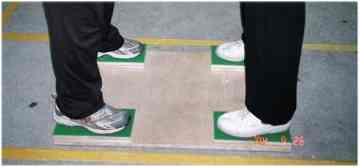 